CNC3-3018Pro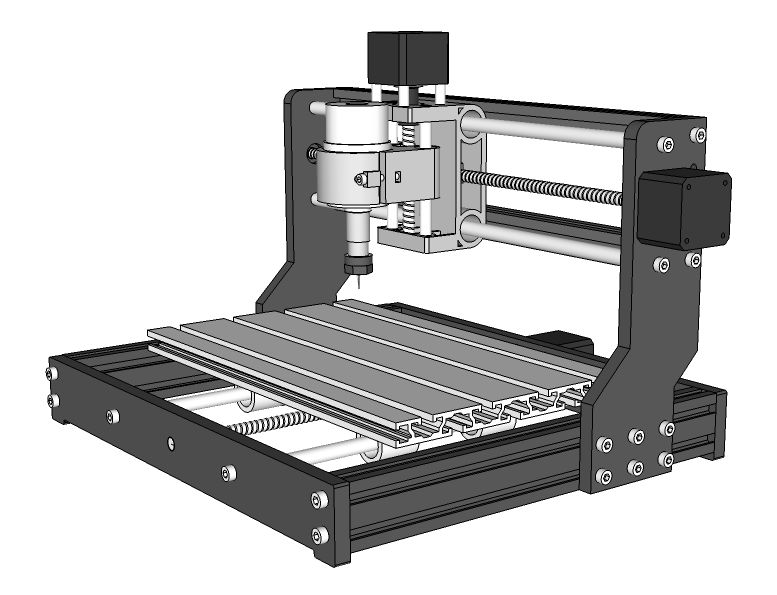  Bakelite：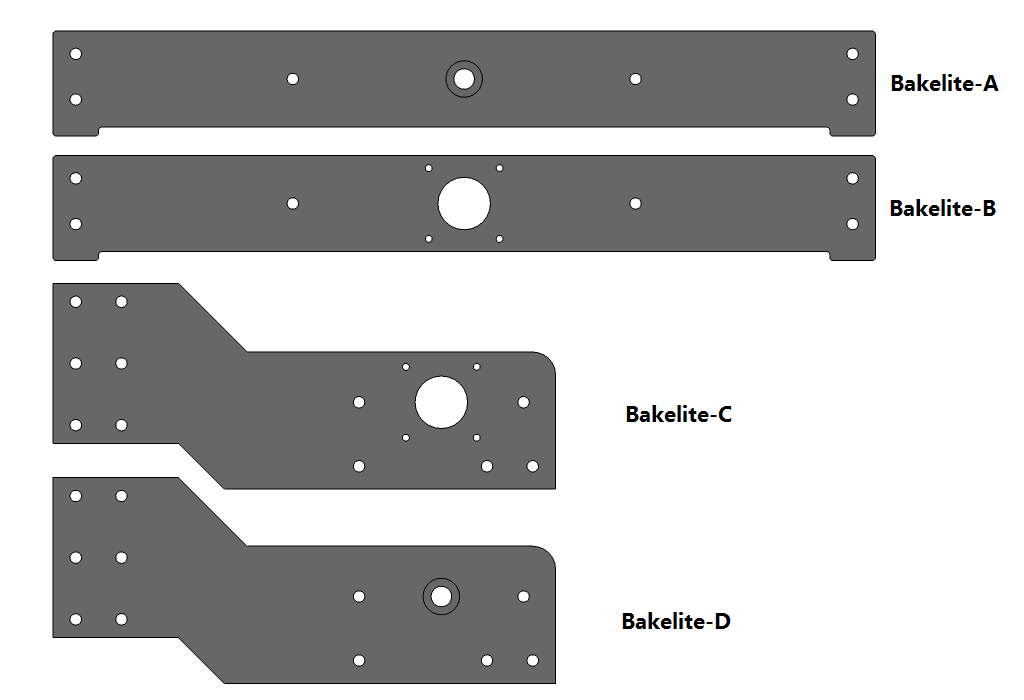 Tool：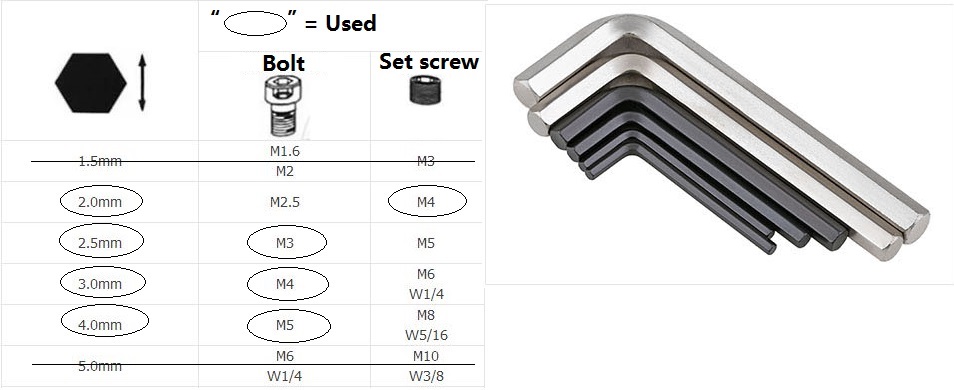 STEP1.  Base Assemble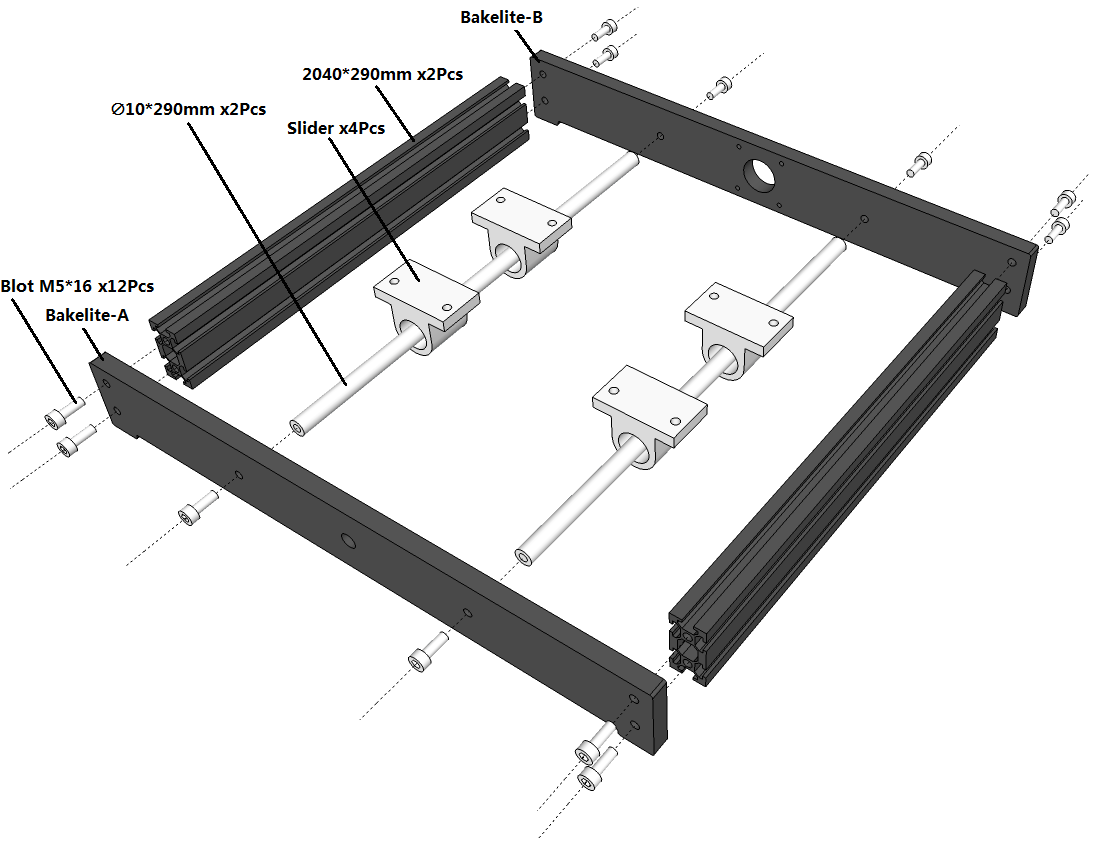 Step2.		Table Assemble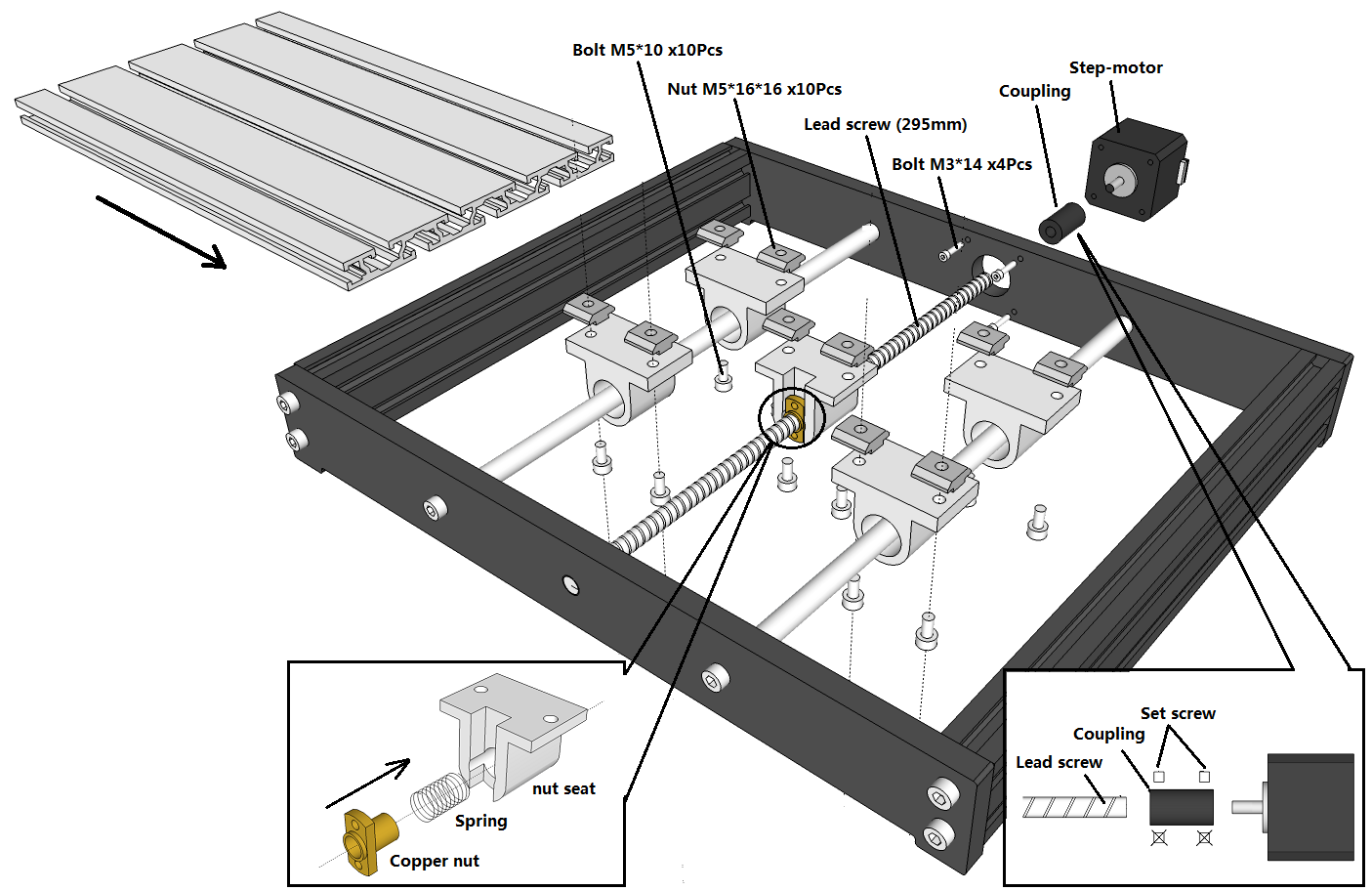 		Completed: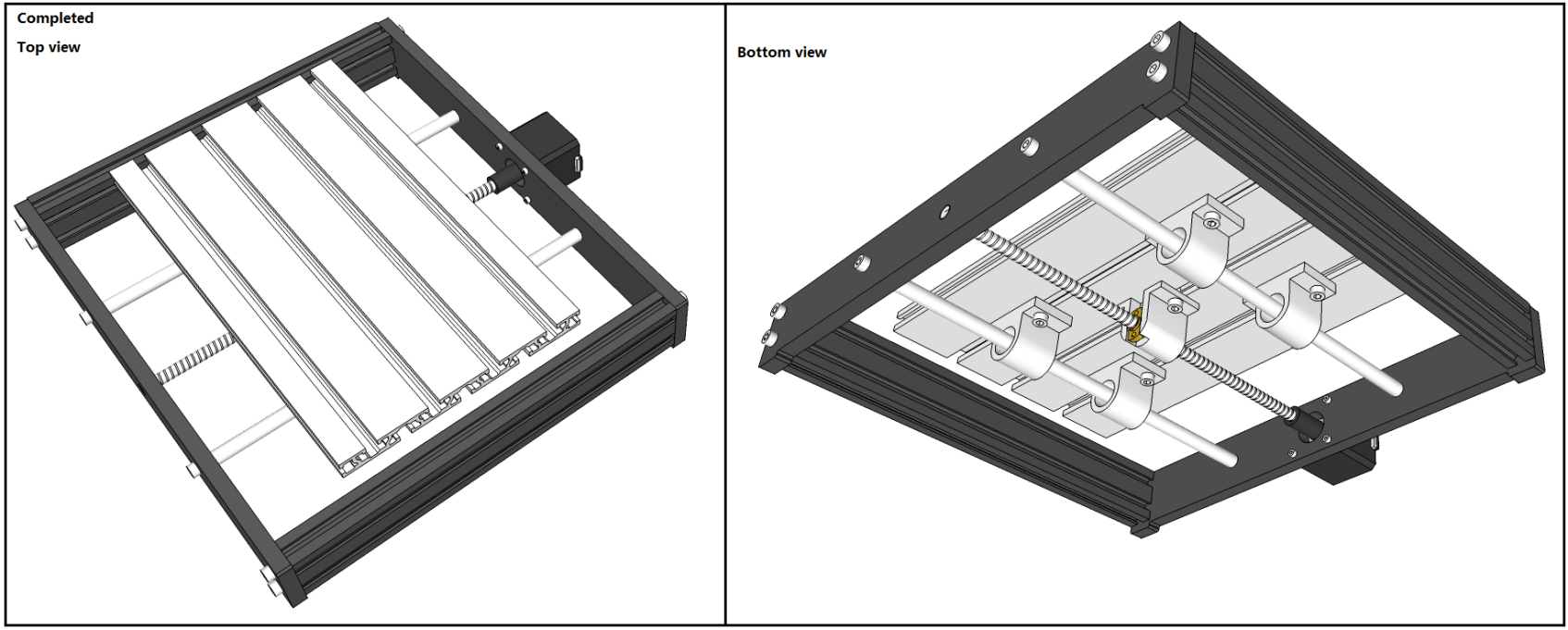 Step3.		Base & Bakelite-C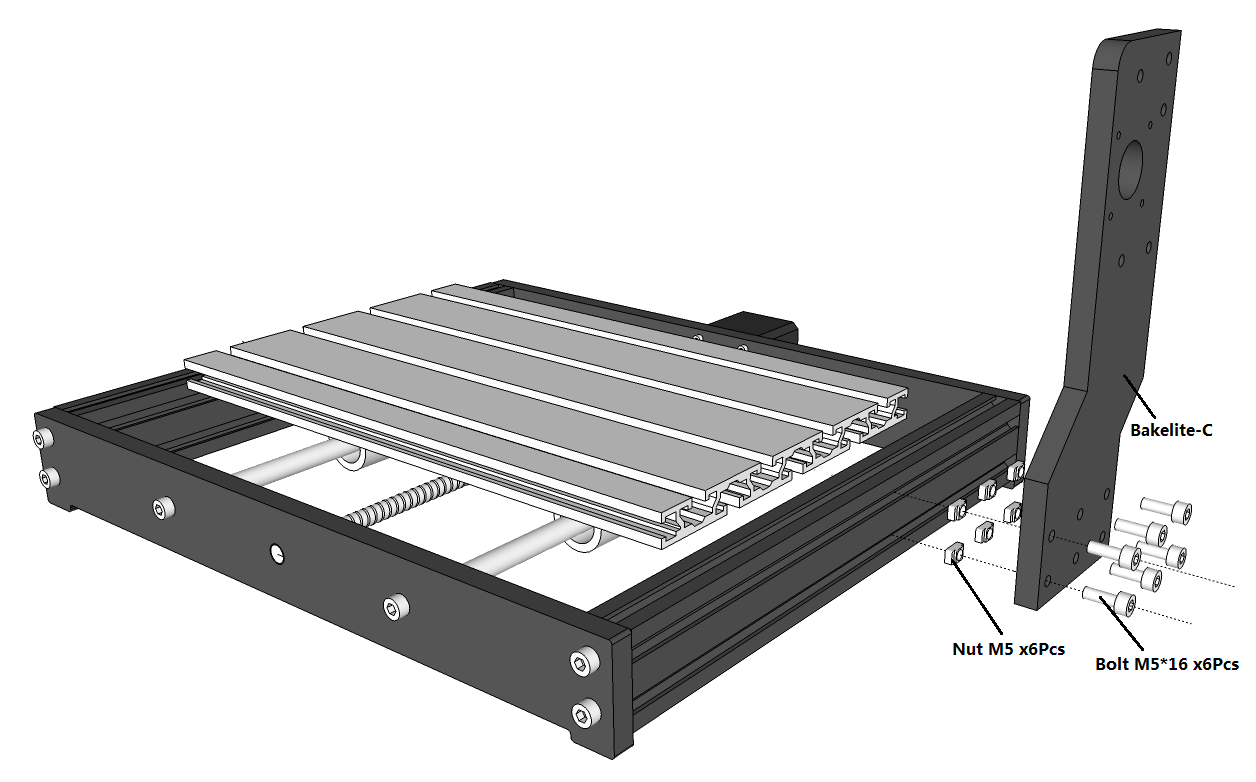 		Completed & Ubiety: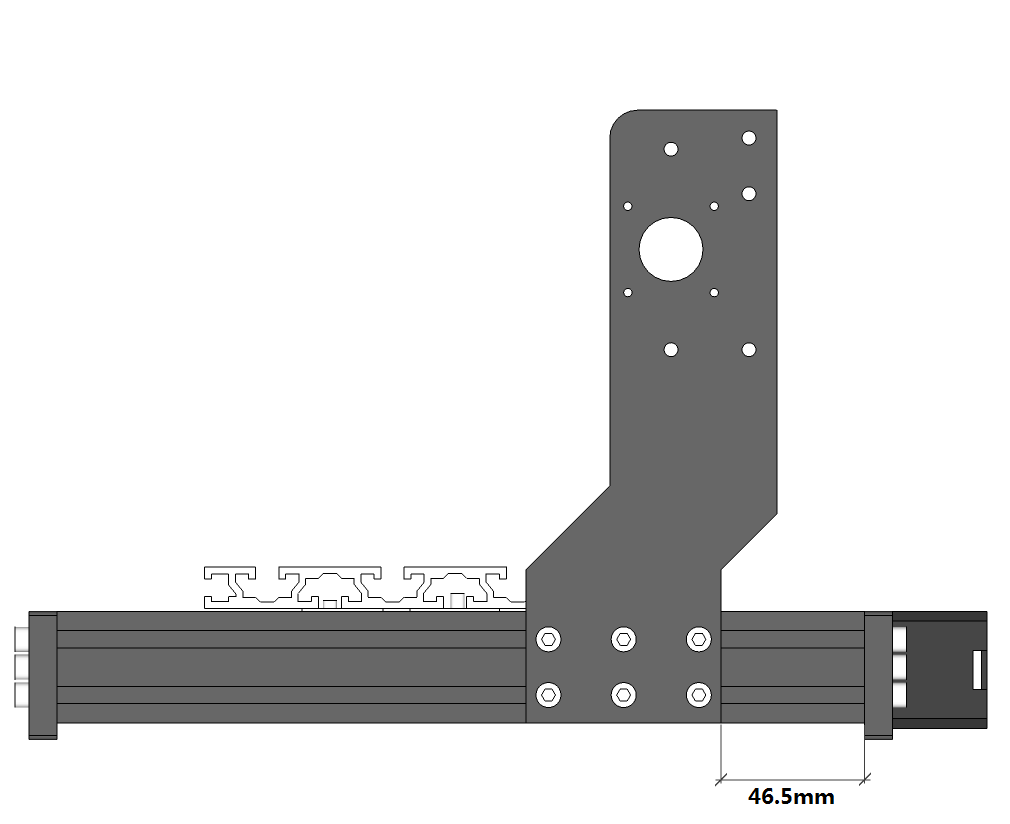 Step4.		X-Zaxis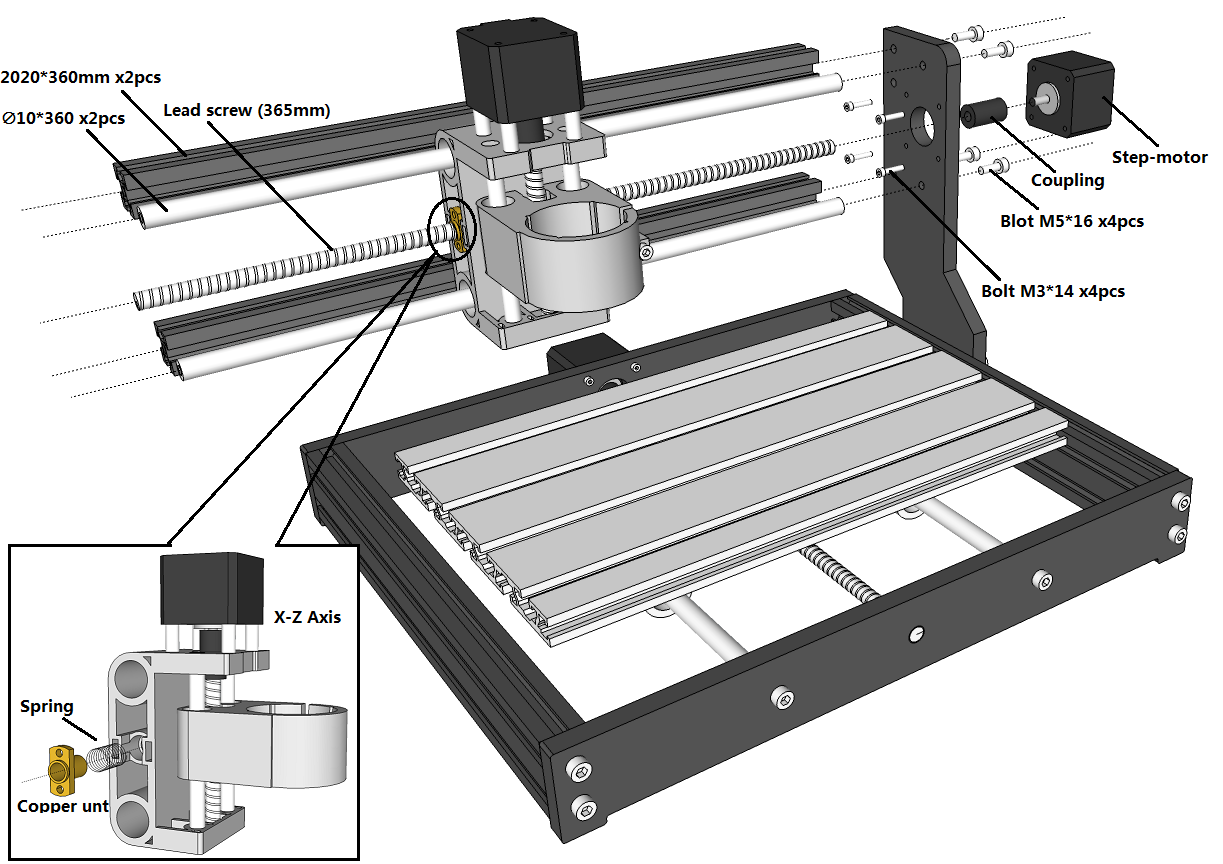 Step5.		Bakelite-D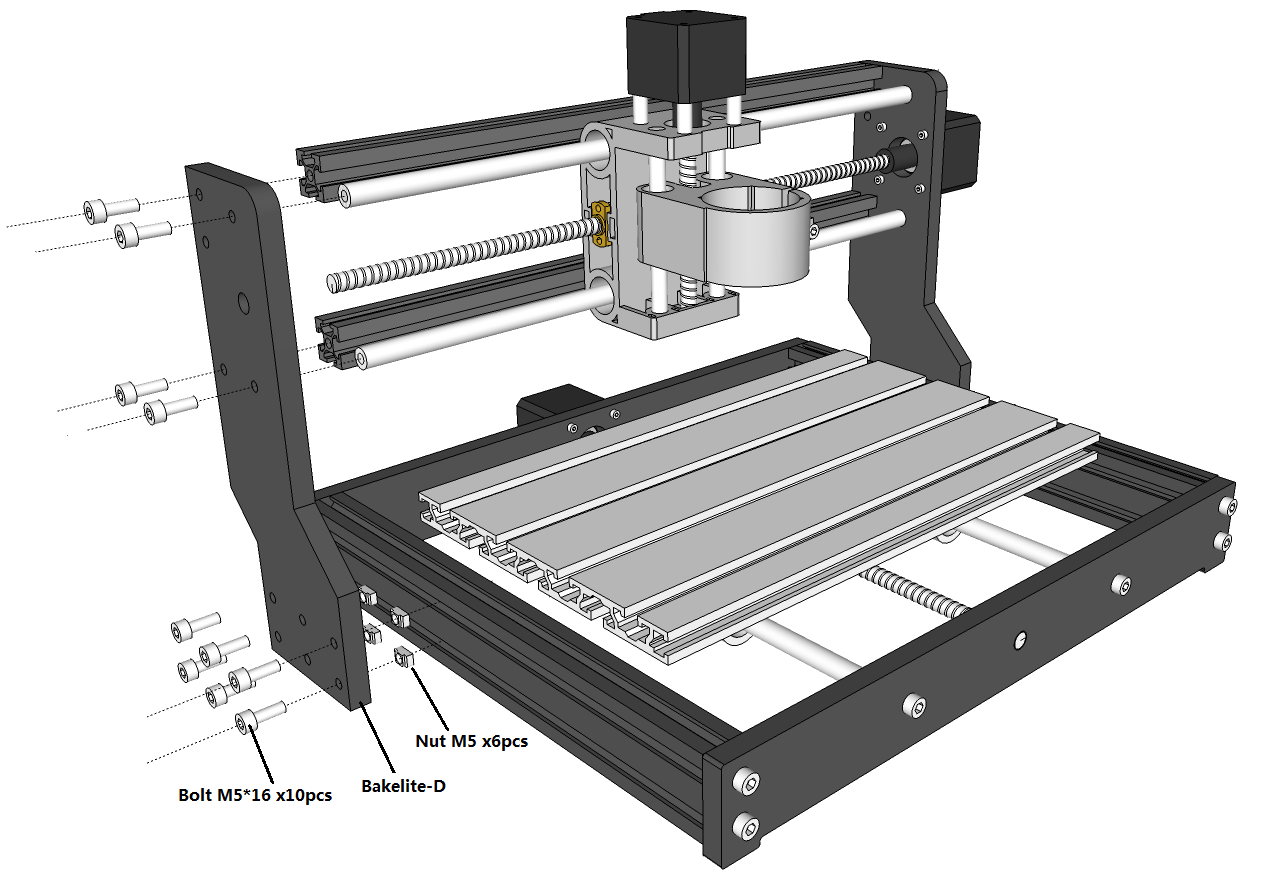 Completed & Ubiety: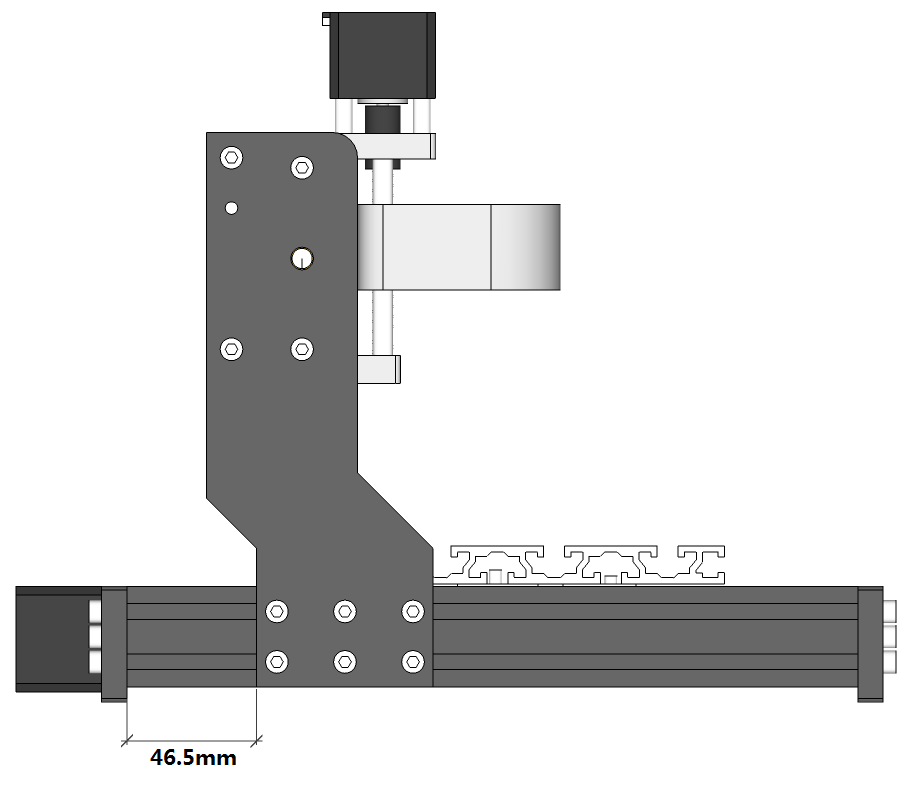 Step6.		Sipndle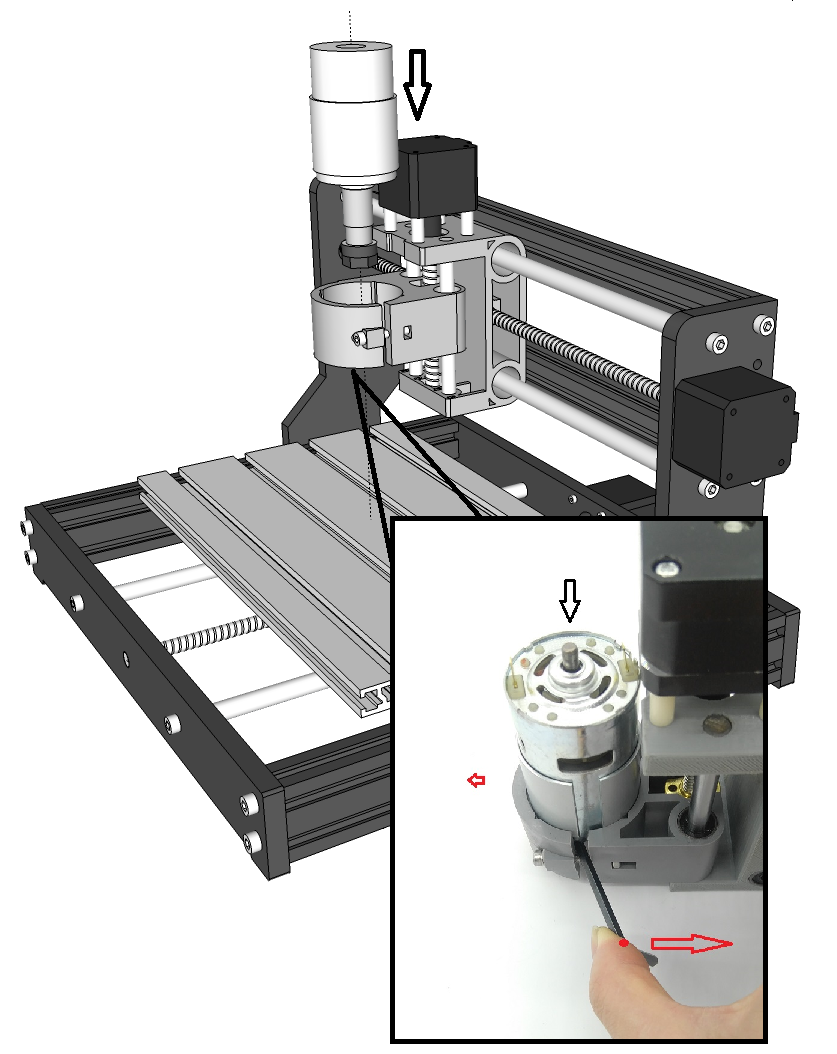 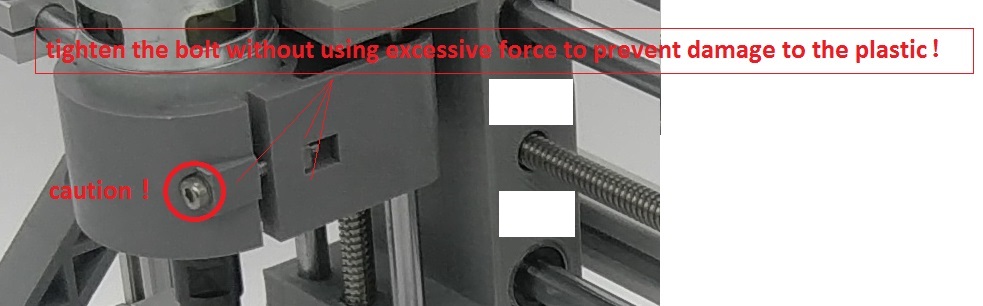 Step7.		Control board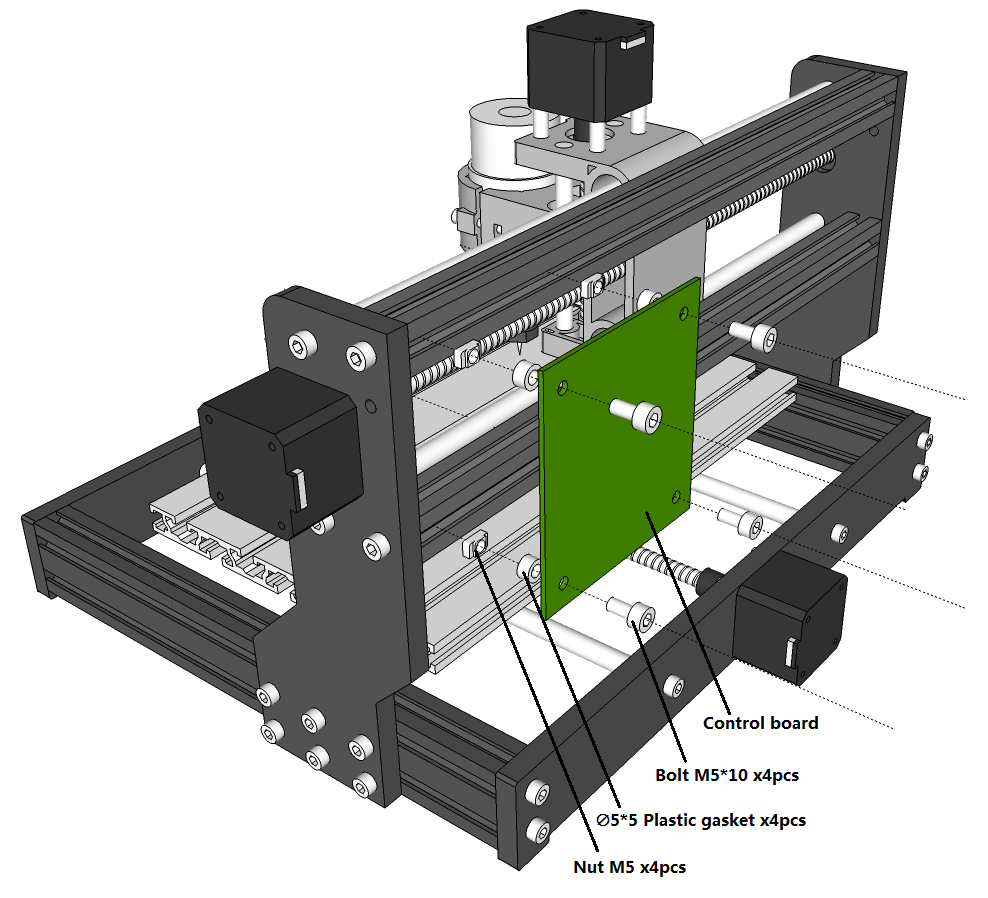 Step8.		Wiring diagrams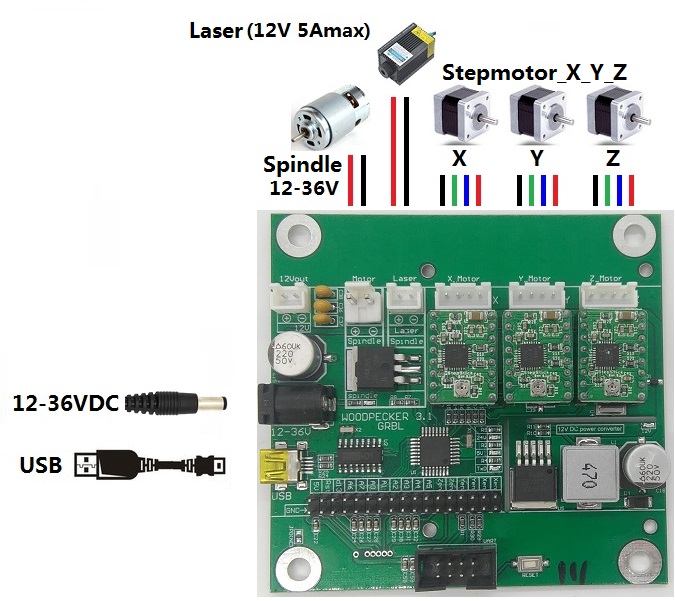 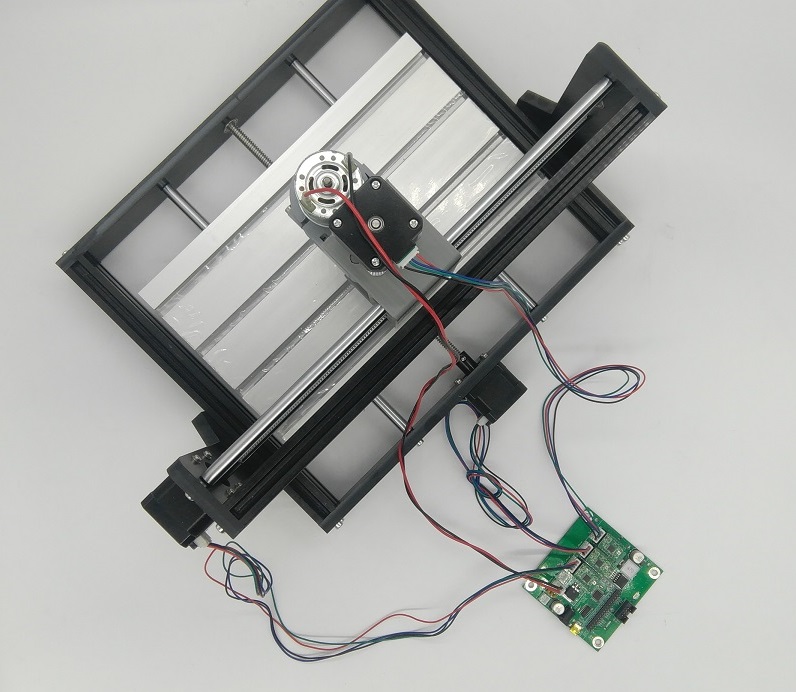 